		Класиране на кандидатите, участвали в конкурса за длъжността Главен социален работник в отдел „Индивидуална оценка на хора с увреждания и социални услуги“, в Дирекция „Социално подпомагане“, общ. Връбница, обл. София градЗа длъжността Главен социален работник в отдел „Индивидуална оценка на хора с увреждания и социални услуги“, в Дирекция „Социално подпомагане“, общ. Връбница, обл. София град:1.Камелия Петрова-Николова2.Найденка НайденоваМИГЛЕНА МИТЕВА............./п/...................ПРЕДСЕДАТЕЛ НА КОНКУРСНАТА КОМИСИЯ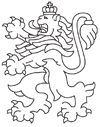 РЕПУБЛИКА БЪЛГАРИЯАгенция за социално подпомагане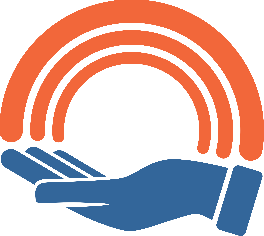 